Subject/Verb AgreementYour Diagnosis.  Your subject and verb do not agree in number.  Your Treatment Plan.  If needed, review and practice with our “Identifying Subjects and Verbs” worksheet from our Resources Page. It may also be helpful to review and practice with our “Prepositional Phrases” worksheet, also on our Resources Page.The Cure!  You’ll need to underline the subject, circle the verb, and CROSS OUT any prepositional phrases.  After that, make sure that your subject and verb are both either singular or plural. Then, Remember the Basic Rule:                                Singular subject = verb ends in –s.                    Plural subject= verb does not end in –s.  Be on the lookout for…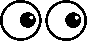 Pronoun subjects that can be confusing:PRONOUN SUBJECTS ending in -one, -body, and -thing are always singular.INCORRECT: Everybody park in the garage.  Are words like “everybody” plural? No- words like “everybody” mean “one body at a time.”  REVISED: Everybody parks in the garage. Prepositional phrases that make it hard to identify a subject properly:PREPOSITIONAL PHRASES can seem like they are “part of” your subject, but they are not. INCORRECT: The slaughter of animals for their pelts are giving everyone a scare.  What is the subject in this sentence? Slaughter? Animals? Pelts? Slaughter, which is singular, is the subject here because “of animals” and “for their pelts” are prepositional phrases. REVISED: The slaughter of animals for their pelts is giving everyone a scare.Writing the incorrect “Be Verb” is a serious grammatical mistake:INCORRECT: The siblings was arguing about chores.REVISED: The siblings were arguing about chores. Try it out!  Complete the practice exercises on the OTHER SIDE of this page.  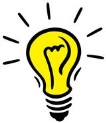 SUBJECT – VERB AGREEMENTNow that you have read the various rules regarding subject-and-verb agreement, let’s practice identifying the subjects in sentences and choosing the verbs to agree with those subjects. In the following sentences, underline the subject or subjects, and then circle the verb that agrees with the subject or subjects. Remember: Go by the rule, not by what necessarily “sounds” right. Also, you would be wise to mark through prepositional phrases, since neither subjects nor verbs can be in prepositional phrases. Everyone in the groups (works, work) on a different phase of the project.Approximately 26.22 miles (is, are) the distance of a full marathon race.All of the pizza (was, were) eaten in 10 minutes.Twenty-five dollars (buy, buys) you a new, state-of-the-art flash drive. Everyone (needs, need) to feel wanted.SubjectPresent Tense VerbPast Tense VerbObjectSheiswasgoing.Iamwasgoing.The candidatesareweregoing.